FACULDADE DE TECNOLOGIA DE SÃO JOSÉ DOS CAMPOSProfessor Jessen VidalNome do AlunoRA: XXXXXXXCURSO: Manufatura avançadaRELATÓRIO DE ESTÁGIO SUPERVISIONADO SÃO JOSÉ DOS CAMPOS20XXNome do AlunoRELATÓRIO DE ESTÁGIO SUPERVISIONADO Relatório de estágio apresentado à Faculdade de Tecnologia de São José dos Campos Professor Jessen Vidal como parte dos requisitos necessários para cumprimento do estágio obrigatório do curso de Manufatura Avançada.SÃO JOSÉ DOS CAMPOS20XX1. IdentificaçãoALUNONome: Matricula no: Curso: Tecnologia em Manufatura AvançadaTurno: Endereço: Bairro: Cidade: CEP: Tel.: E_mail:EMPRESANome: Endereço: Bairro: Cidade: CEP: Tel./Fax.:  Site: supervisor de estágio na empresaNome: Cargo: Setor: Tel.: E-mail: 2. APRESENTAÇÃO DA EMPRESAA empresa XXXXXX, fundada em XXXX conta com uma equipe de XXX funcionários. Exerce a atividade ... (contar um pouco da história da empresa – máximo 2 páginas) 2.1 Organograma do departamento de estágio O organograma apresentado na Figura abaixo apresenta os departamentos da empresa XXXXXX, onde no setor YYYY foi realizado o estágio supervisionado.Figura 1: Organograma do departamento de estágio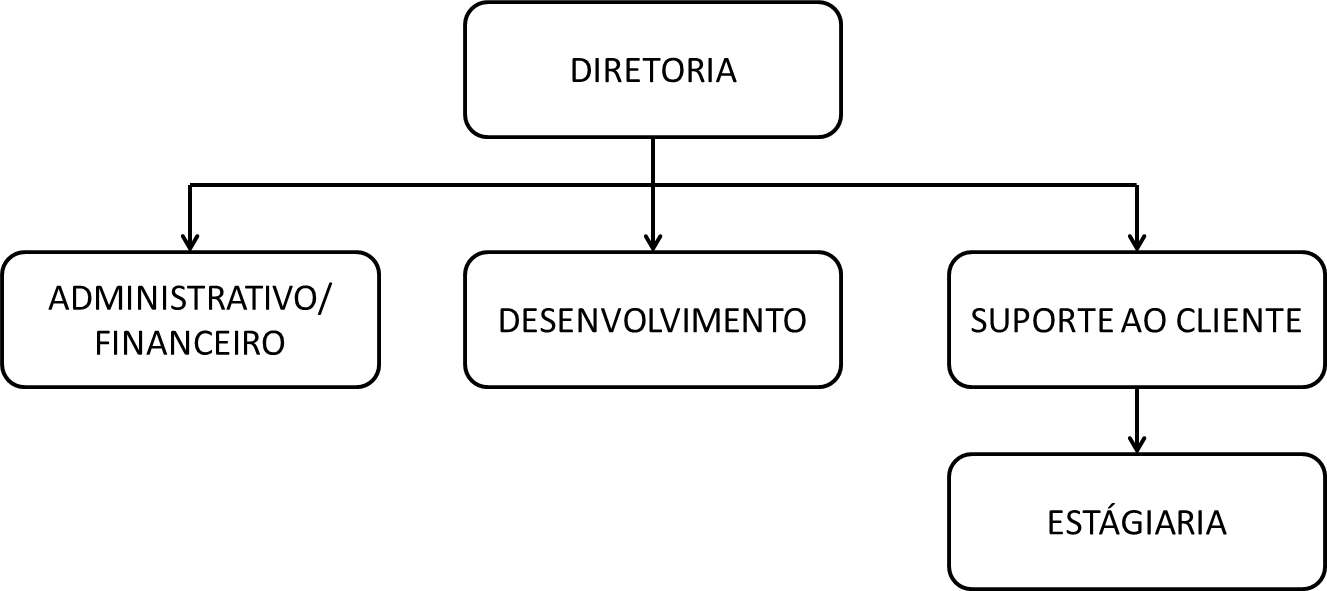 Descrição da área de estágioO estágio foi realizado no setor XXXXX. (Contar um pouco sobre a área).3. Atividades desenvolvidas pelo estagiário As atividades realizadas durante o período de estágio foram:1. 2. 3. 4. 5. As matérias relacionadas as atividades desenvolvidas durante o estágio foram: xxxxxxxxx, ...3.1 ConclusãoO estágio na empresa XXXXXX me proporcionou um enorme aprendizado em diversas áreas de uma grande empresa, contar como foi o aprendizado.4. DECLARAÇÃO DE ESTÁGIOSão José dos Campos, XX de XXXXXXXX de 20XX.Nome da EmpresaÀFaculdade de Tecnologia de São José dos Campos Professor Jessen VidalA/C Setor de EstágiosComunicamos que o aluno XXXXXXXXXXXXXXX, R.A. número 00000000000, do Curso de Tecnologia em Manufatura Avançada da Instituição de Ensino Superior acima referenciada, realizou seu estágio supervisionado em nossa empresa na área xxxxxxxxxx, no período de xx/xx/xxxx a xx/xx/xxxx, com dedicação semanal de xxx horas, e teve como supervisor o Sr. nome do supervisor.Atenciosamente,__________________________________NomeCargo5. AVALIAÇÃO DO ESTAGIÁRIOEmpresa: Supervisor do Estágio na Empresa: Nome do Estagiário: Período de estágio:     /    /          à       /    /    Curso: Tecnologia Superior de Tecnologia em Manufatura AvançadaData: _______ / ______ /_______Assinatura e carimbo do Supervisor de Estágio Data: _______ / ______ /_______Assinatura e carimbo do Coordenador do Curso da FATEC.6. ANEXOS (se necessário)SÃO JOSÉ DOS CAMPOS XXXXNOME COMPLETO DO ESTAGIÁRIONOME, CARGO SEÇÃO, SETOR E DEPARTAMENTO DO SUPERVISOR DE ESTÁGIO DA EMPRESAProfª. Drª. Viviane Ribeiro de SiqueiraCoordenadora do Curso Superior de Tecnologia em Manufatura AvançadaFATEC São José dos Campos Prof. Jessen VidalItem AvaliadoFracoRegularBom ÓtimoQualidade do trabalho: Considerar a qualidade do trabalho executado pelo estagiário, tendo em vista as condições oferecidas.Rapidez em execução: Considerar o volume de trabalho realizado, dentro dos padrões aceitáveis no contexto do estágio.Organização: Capacidade de manter em condições de rápida acessibilidade documentos e informações relativas ao desempenho das atividades profissionais, bem como a devida ordem do ambiente de trabalho.Sequência lógica de execução: Realização das tarefas de modo a que as etapas sejam cumpridas sem alteração de sua ordenação natural.Criatividade: Capacidade de sugerir, projetar ou executar modificações ou inovações que beneficiem a Empresa.Aprendizagem Prática: Capacidade de aprendizagem rápida e eficiente dos novos serviços a serem executados.Facilidade de compreensão: Habilidade de dar sequência a uma atividade a partir de conceitos prévios adquiridos pela convivência no ambiente de trabalho.Assiduidade ao trabalho: Ausência de faltas sem motivos justificáveis.Dedicação: Esforço desenvolvido para bem executar as tarefas.Conhecimentos: Conhecimentos apresentados e que tenham se mostrados adequados para boa execução das tarefas desenvolvidas.Sociabilidade: Capacidade de bem relacionar-se com as pessoasCooperação: Capacidade de manter-se disponível para contribuir com sua ajuda sempre que solicitada.Liderança: Capacidade de fazer-se seguir com naturalidade, sem desmotivar ou ter que submeter às suas ordens as pessoas envolvidas.